Чӑваш Республикин Улатӑр муниципалитет округӗн администрацийӗнвӗренӳ пайӗЧувашская Республика Отдел образования администрацииАлатырского муниципального округа 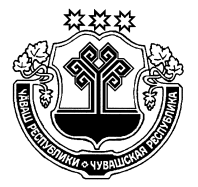 ПРИКАЗ30.06.2023  № 128Улат`р хули                                                                                                               г. АлатырьО внедрении Единой модели профессиональной ориентацииС целью внедрения в общеобразовательных организациях, реализующих основные общеобразовательные программы, Единой модели профессиональной ориентации – профориентационного минимума (далее – профориентационный минимум, профминимум), реализуемого в 2023/2024 учебном году на базе проекта по ранней профессиональной ориентации учащихся 6-11 классов общеобразовательных организаций «Билет в будущее» (далее – проект «Билет в будущее» в рамках федерального проекта «Успех каждого ребенка» национального проекта «Образование» и на основании приказа Министерства образования Чувашской Республики от 28.06.2023 года № 1501 «О внедрении Единой модели профессиональной ориентации» п р и к а з ы в а ю:1. Руководителям общеобразовательных учреждений, планирующих реализовывать профминимум в 2023/2024 учебном году:1.1 определить уровень реализации профминимума для образовательной организации в соответствии с методическими рекомендациями;1.2 в срок до 3 июля 2023 года назначить ответственного за реализацию мероприятий профминимума в образовательной организации (не ниже уровня заместителя директора) согласно приложению №1 к настоящему приказу; 1.3  в срок до 15 августа 2023 года разработать план профориентационной работы на 2023/2024 учебный год в соответствии с выбранным уровнем реализации профминимума;1.4  в срок до 15 августа 2023 года подготовиться к реализации профминимума по 7 направлениям: урочная и внеурочная деятельность, воспитательная работа, дополнительное образование, профессиональное образование, взаимодействие с родителями (законными представителями), профильные (предпрофессиональные классы) в соответствии с Инструкцией по подготовке в реализации профориентационного минимума в образовательных организациях;1.5  в срок до 1 сентября 2023 года обеспечить импорт на платформу участников проекта в рамках школьного сегмента проекта «Билет в будущее»;1.6  в срок до 10 сентября 2023 года обеспечить участие педагогов – навигаторов в образовательной программе (программе повышения квалификации) в 2023 году согласно приложению №2 к настоящему приказу.3. Контроль за исполнением настоящего приказа оставляю за собой.Начальник отдела  образования                                                                         А.С. Катаев                                                                Приложение № 1к приказу отдела образования от 30.06.2023 № 128Перечень образовательных организаций и список сотрудников, ответственных за реализацию проекта « Билет в будущее» (профминимума) в образовательной организацииПриложение № 2 к приказу отдела образования от 30.06.2023 № 128Список педагогов-навигаторов на цифровой платформе от Чувашской Республики к  участию в проекте «Билет в будущее» 2023в Алатырском МО№ п/пНаименование образовательной организации полное по уставуФ.И.О.педагога- навигатораДолжностьЭлектронная почта,           телефонУровень реализации1Муниципальное	бюджетное общеобразовательноеучреждение		«Стемасская основная общеобразовательная школа»	Алатырскогомуниципального	округа Чувашской РеспубликиСидорова Наталья МихайловнаЗаместитель директора по УВРnmsidorova@yandex.ru89278494710основной2Муниципальное	бюджетное общеобразовательноеучреждение «Сойгинская средняя общеобразовательная школа» Алатырского муниципальногоокруга Чувашской РеспубликиХадарова Галина ВасильевнаЗаместитель директора по УВРkhadarovag@mail.ru89373725265основной№ п/пНаименование образовательной организации полное по уставуФ.И.О.педагога- навигатораДолжностьЭлектронная почта, которая указана на платформе проекта,телефон1Муниципальное	бюджетное общеобразовательноеучреждение		«Стемасская основная общеобразовательная школа»	Алатырскогомуниципального	округа Чувашской РеспубликиКанова	Ирина ВасильевнаЗаместитель директора по	ВР,учитель русскогоязыка	и литературыkanovai@yandex.ru892799708692Муниципальное	бюджетное общеобразовательноеучреждение		«Стемасская основная общеобразовательная школа»	Алатырского муниципального			округа Чувашской РеспубликиКазенова Вера ГеннадьевнаСоветник директора повоспитанию ивзаимодейст вию	сдетскими общественн ымиобъединени ями,учитель родного (русского)языка и ИЗОkazennova.vera@yan dex.ru893701053843.Муниципальное	бюджетное общеобразовательноеучреждение «Сойгинская средняя общеобразовательная школа» Алатырского муниципальногоокруга Чувашской РеспубликиТерентьева МаринаВасильевнаУчитель истории	и обществозна ния80marinavasilevna@mail.ru895389854604Муниципальное	бюджетное общеобразовательноеучреждение «Сойгинская средняя общеобразовательная	школа»Алатырского	муниципального округа Чувашской РеспубликиМатренина Алёна НиколаевнаУчительанглийского языкаelyukova.alena@mail.ru89523116341